The Hebrew University of Jerusalem – The Authority for Research StudentsFORM FOR EVALUATION OF DOCTORAL DISSERTATION Name of examiner .........     ....................................................................................Address ............     ....................................................................................................E – mail address ……     …………………………………………………………...Academic address .......     ..........................................................................................Name of  student ....     ............................................................................................ Name of supervisor ...     .......................................................................................... ___________________________________________________________________Date of receipt of thesis ...     ........ Date of report ....     ..........Attached herewith is a report which contains a brief outline of the main scientific contributions of the dissertation and my detailed evaluation of it.A. Conclusions (Please mark the right box).	1.  [       ]	The dissertation is worthy of acceptance as a doctoral dissertation of the  in its present form without corrections. 	2.  [       ]	The dissertation is worthy of acceptance as a doctoral dissertation of the  after minor corrections, as detailed in my evaluation report. 		[       ] I would like to check the corrected dissertation,                          [       ] There is no need to send the corrected dissertation to me.	3.  [       ]	The dissertation is worthy of acceptance as a doctoral dissertation of the  after substantial corrections, as outlined in my report.	4.  [       ]	The dissertation is not worthy of acceptance as a doctoral dissertation of the .B. ConfidentialityThe examiner may instruct the Authority for Research Students to keep his/her identity or parts of his/her report confidential. Otherwise, the Authority will send the report to the student, supervisor(s) and other concerned parties as is. 1)          I do not request confidentiality                                                           [       ]2)	 I would like the marked parts of my report to remain confidential	    [       ]3)	I ask that my identity should not be disclosed			[       ]   Signature: 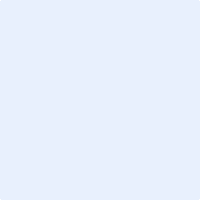 ay3	Evaluation Form for the PhD Thesis of      (evaluations are to be made relative to all previously encountered Ph.D theses)This dissertation is outstanding and merits a prize (top 3%): - please detail the arguments for the prize in your attached review of the thesis.        (Please circle)				no			yesExaminer’s name:               Signature: Date:      Dear Sir/Mme,The  pays an honorarium of $350 (Three hundred and fifty dollars) to reviewers abroad for evaluating a doctoral dissertation.In order for the University to process the payment please fill the following (the grey fields will spread within typing):Full name:      Permanent address:      .E-mail address:      Social Security or Passport No        Email: research_students@savion.huji.ac.ilOur postal address is as follows:The Authority for Research Students The   of The  Safra CampusJerusalem 9190401If you prefer to receive the payment by a Bank Transfer directly to your bill, please add the following details:Name of the bank:      Full Number of your account:      If in Europe: SWIFT number:      If in US: IBAN number:           Date:               Signature: HonorariumExcellent:EvaluationIrrelevantWeakFairGoodVery GoodTop 5%Quality of the theoretical backgroundMastery of sources and languagesMastery of research approaches and systems, quality of performance of the research and analysis of dataOriginality and innovation in the approach and the findingsInitiative and independenceQuality of writing and presentation(text, style, figures, tables, etc...)